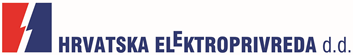 HEP U SEGMENTU POSLOVNIH KORISNIKA OSVOJIO 12,5 POSTO  SLOVENSKOG TRŽIŠTAHEP će iduće tri godine električnom energijom opskrbljivati Slovenske železniceLJUBLJANA,  28. LISTOPADA 2016.  – HEP je danas u Ljubljani sa Slovenskim železnicama potpisao Ugovor o opskrbi električnom energijom. Ugovor za razdoblje od tri godine, vrijedan  26,5  milijuna eura potpisali su Dušan Mes, generalni direktor Slovenskih železnica i Pavao Bujas, direktor HEP Energije-Ljubljana. Zahvaljujući do sada sklopljenim ugovorima o opskrbi električnom energijom, HEP će u 2017. godinu, u segmentu prodaje poslovnim kupcima ući s udjelom od  12,5 posto  prodaje na slovenskom tržištu. HEP već opskrbljuje niz velikih kupaca u Sloveniji. Zelenom električnom energijom (100 posto iz obnovljivih izvora) opskrbljuje Grad Ljubljanu u sklopu ugovora vrijednog 12 milijuna eura.  Osim s Ljubljanom HEP ima ugovore s  brojnim drugim tvrtkama i institucijama poput Luke Koper, MOL-a Slovenije (za opskrbu benzinskih postaja), Cimosa, NC Planice,  Kazališta Ljubljana, Kazališta Maribor, NLB banke, aBanke, Hotela Bernardin te Zavoda za gozdove.  Prigodom potpisivanja ugovora predsjednik Uprave Hrvatske elektroprivrede Perica Jukić je izjavio: „Iznimno smo zadovoljni što smo dali najpovoljniju ponudu za opskrbu električnom energijom i sklopili ugovor na tri godine u vrijednosti  26,5 milijuna eura s jednim velikim i  važnim kupcem kao što su Slovenske železnice. Riječ je o najvećem  poslovnom uspjehu HEP-a na slovenskom tržištu koji dokazuje da je HEP konkurentan i sposoban odgovoriti na najzahtjevnije potrebe svojih kupaca. Zahvaljujući do sada sklopljenim ugovorima o opskrbi električnom energijom, HEP će u 2017. godinu, u segmentu prodaje poslovnim kupcima ući s udjelom od  12,5 posto  prodaje na slovenskom tržištu. U  narednim godinama očekujemo daljnji razvoj našeg poslovanja i ostvarenje još značajnijeg udjela kako na slovenskom tržištu, tako i na drugim susjednim tržištima.“HEP je u poslovnom segmentu na slovensko tržište električne energije ušao 2012. godine i na tržištu djeluje tvrtka-kći HEP Trgovine – HEP Energija. Veličina HEP-a, reference na domaćem tržištu na kojem opskrbljuje gotovo sve najveće kupce električne energije, vlastita proizvodnja koju karakterizira povoljni proizvodni miks, jamče sigurnost opskrbe HEP-ovih kupaca i u Sloveniji.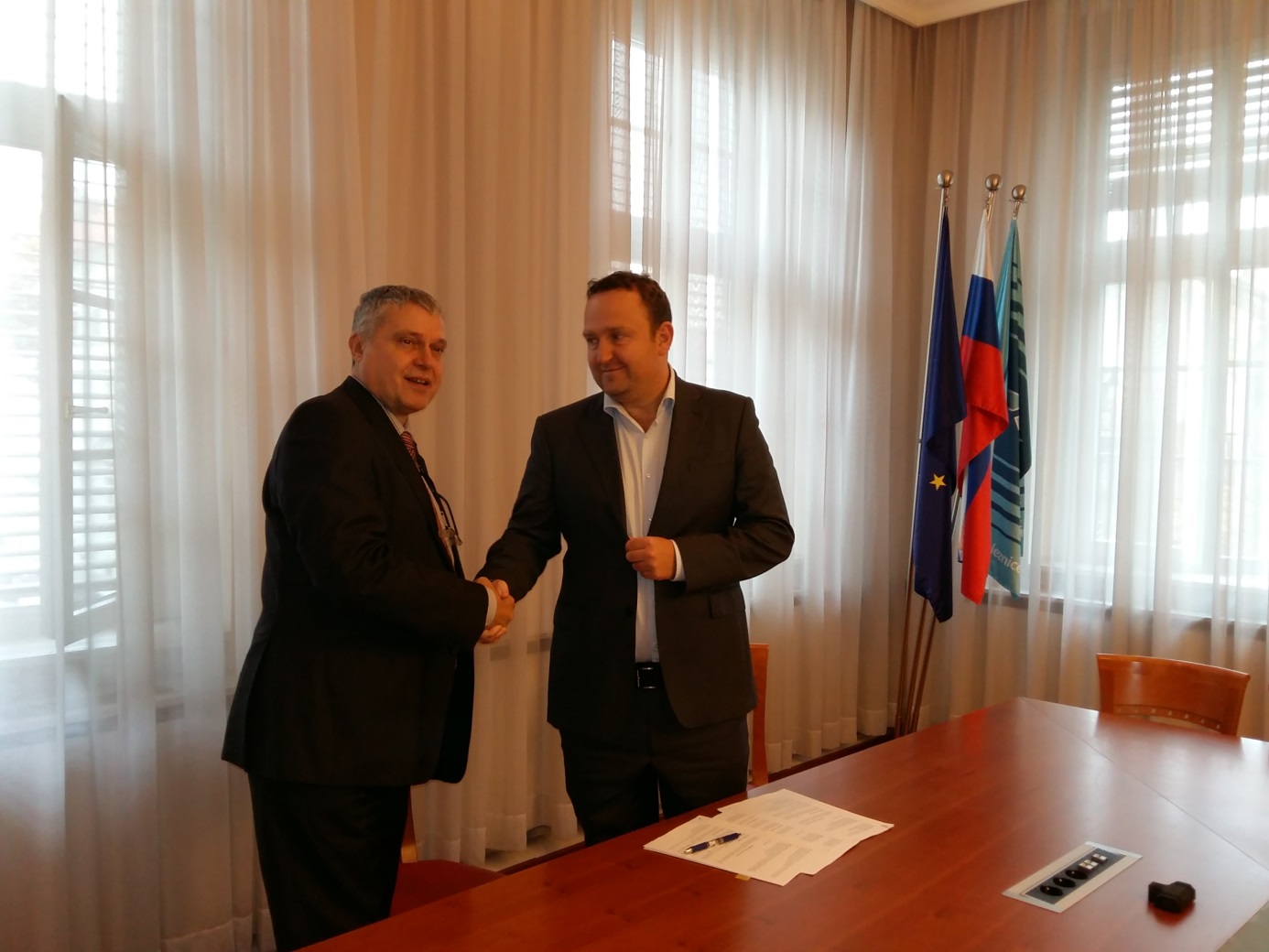 